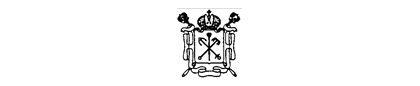 ТЕРРИТОРИАЛЬНАЯ ИЗБИРАТЕЛЬНАЯ КОМИССИЯ № 27РЕШЕНИЕ23 декабря 2020 года                                                                                 № 76-2Санкт-ПетербургО внесении изменения в решение Территориальной избирательной комиссии № 27 от 20.12.2018 года № 47-2 «Об инструкции 
по делопроизводству в Территориальной избирательной комиссии № 27»В соответствии с приказом Министерства Культуры Российской Федерации от 17.12.2019 № 1964 «О признании утратившим силу приказа Министерства Культуры Российской Федерации от 25.08.2010 № 558 
«Об утверждении «Перечня типовых управленческих архивных документов, образующихся в процессе деятельности государственных органов, органов местного самоуправления и организаций, с указанием сроков хранения», 
на основании приказа Росархива от 20.12.2019 № 236 «Об утверждении Перечня типовых управленческих архивных документов, образующихся 
в процессе деятельности государственных органов, органов местного самоуправления и организаций, с указанием сроков их хранения» Территориальная избирательная комиссия № 27 р е ш и л а:1. Внести изменения в Инструкцию по делопроизводству 
в Территориальной избирательной комиссии № 27 (далее – Инструкция), изложив абзац четвертый пункта 11.1 в следующей редакции: «При составлении номенклатуры дел следует руководствоваться регламентом Территориальной комиссии, Перечнем типовых управленческих архивных документов, образующихся в процессе деятельности государственных органов, органов местного самоуправления и организаций, 
с указанием сроков хранения, утвержденным приказом Росархива от 20.12.2019 № 236 «Об утверждении Перечня типовых управленческих архивных документов, образующихся в процессе деятельности государственных органов, органов местного самоуправления и организаций, с указанием сроков их хранения» (далее – Перечень), порядками хранения и передачи в архивы документов, связанных с подготовкой и проведением выборов, утвержденными ЦИК России и Санкт-Петербургской избирательной комиссией, номенклатурами дел Территориальной комиссии за предшествующие годы».2. Опубликовать настоящее решение на сайте Территориальной избирательной комиссии № 27 в информационно-телекоммуникационной сети «Интернет».3. Ознакомить членов комиссии и сотрудников аппарата Территориальной избирательной комиссии № 27 с внесенными изменениями.4. Контроль за исполнением настоящего решения возложить 
на председателя Территориальной избирательной комиссии № 27 Ющенко Л.В.Председатель Территориальнойизбирательной комиссии № 27		________ 	               Л.В. Ющенко 	(подпись)	Секретарь Территориальнойизбирательной комиссии № 27		________ 	               О.В. Дмитриева                     (подпись)